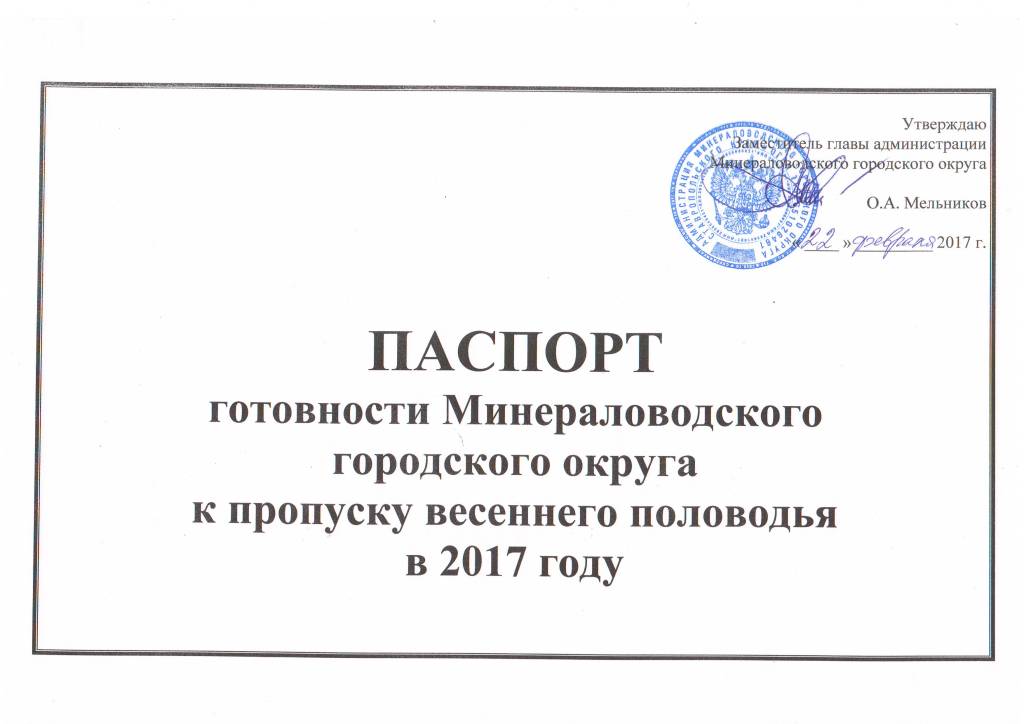 1. Общая характеристика муниципального образования1.1. Площадь территории, км21.1. Площадь земель сельскохозяйственного назначения, км21.2. Протяженность границ, км1.3. Численность населения, тыс. чел.1.3.1. Из них попадает в зону возможного затопления (подтопления), тыс. чел.1.4. Плотность населения чел./км21.5. Количество населенных пунктов1.5.1.Из них подверженных затоплению (подтоплению)1.5.2. Информация о населенных пунктах, подверженных затоплению (подтоплению)1.6. Количество социально-значимых объектов1.6.1. Из них подверженных затоплению (подтоплению)1.6.2. Информация о социально-значимых объектах, подверженных затоплению (подтоплению)1.7. Количество объектов жизнеобеспечения1.7.1. Из них подверженных затоплению (подтоплению)1.7.2. Информация об объектах жизнеобеспечения, подверженных затоплению (подтоплению)2. Дорожная сеть2.1. Общая протяженность дорог, км2.1.1. Из них подверженных затоплению (подтоплению), км2.2. Количество мостов2.1.1. Из них подверженных затоплению (подтоплению)2.1.2. Состояние мостов (подмостовых переходов)2.2. Количество водопропускных сооружений под дорогами2.2.1. Из них подверженных засорению (заилению)2.2.2. Состояние водопропускных сооружений под дорогами2.2.3. Информация о водопропускных сооружениях под дорогами, подверженных засорению (заилению)2.3. Придорожные кюветы и водоотводы2.3.1. Из них подверженных засорению (заилению)2.3.2. Информация о состоянии кюветов, водоотводов, подверженных засорению (заилению)3. Водохозяйственные объекты3.1. Реки3.1.1. Информация о затороопасных участках на реках3.2. Каналы* Информация о наличии или отсутствии страховых полисов обязательного страхования гражданской ответственности владельцев опасного объекта за причинение вреда в результате аварии на опасном объекте3.3. Водохранилища, пруды* Информация о наличии или отсутствии страховых полисов обязательного страхования гражданской ответственности владельцев опасного объекта за причинение вреда в результате аварии на опасном объектеСостояние водохранилищ, прудов3.3.2. Информация опотенциально опасных и предаварийных сооружениях на водохранилищах, прудах* Информация о наличии или отсутствии страховых полисов обязательного страхования гражданской ответственности владельцев опасного объекта за причинение вреда в результате аварии на опасном объекте4. Сведения о других объектах, оказывающих влияние на паводковую обстановку и их состоянии*(овраги, водосборы, водосбросы, коллекторы, ливнеотводы и т.д.)*Дать описание объектов, указав принадлежность, местонахождение, состояние, характер влияния на паводковую обстановку, или подтвердить отсутствие таковых на территории муниципального образования.На территории Минераловодского муниципального района отсутствуют объекты, влияющие на паводковую обстановку, кроме тех объектов которые указаны выше данного паспорта.5. Силы и средства для предупреждения и (или) ликвидации последствий чрезвычайных ситуаций 5.1. Сведения о технике, привлекаемой к проведению работ по укреплению и (или) наведению дамб, расчистке водохозяйственных объектов, забору и подвозу инертных материалов, эвакуации населения (в т.ч. привлекаемой на договорной основе)6. Оповещение6.1 Охват оповещением населения, проживающего в зонах возможного затопления (подтопления)6.2. Силы и средства оповещения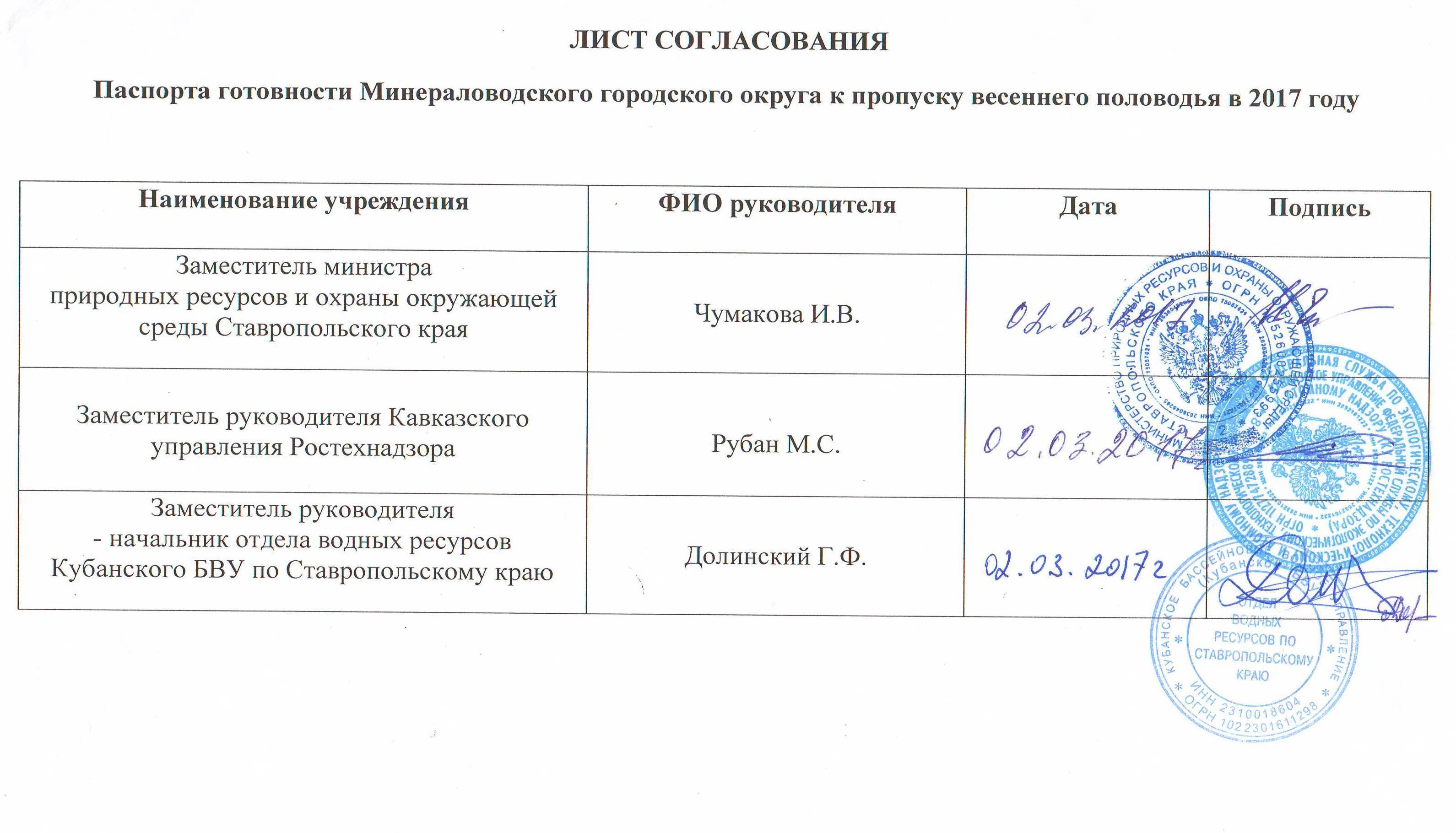 Общая площадьПлощадь, подверженная затоплению (подтоплению)1494,668,572Общая площадьПлощадь, подверженная затоплению (подтоплению)119765ОбщаяМежмуниципальныхС сопредельным субъектом160160нетГородскогоСельскогоИтогоВсего83,36857,673141,041в т.ч. детей15,19814,74329,941ГородскогоСельскогоИтогоВсего1,9957,1339,128в т.ч. детей0,0600,5090,569ОбщаяГородскогоСельского97,515584Всегогородских населенных пунктовсельских населенных пунктов52250Всегогородских населенных пунктовсельских населенных пунктов16115Населенный пунктУлицаКоличество домовКоличество домовКоличество людейКоличество людейНомера домовСведения о системах оповещенияНаселенный пунктУлицамногоквартирныхчастныхвсегодетейНомера домовСведения о системах оповещенияг. Минеральные Водып. Евдокимовскийул. Суворовская, Ломовая, Локомотивная, Кумская, Прикумская, Гагарина, Кирова, Р.Люксембург, Парковая,Московская,Кисловодская, Калинина, Стекольная, Энгельса, пер. Северный, пер. Первомайский, ул. ЗаводскаяНетнет234141901944812------С-40 21шт.РадиоточкиТелефоныПервомайский территориальный отдел  Минераловодского городского округа (ТО МГО)п.Первомайскийул. Заводская, Подгорная, Речная, Садовая,  пер. Тепличный,  Терновая, Школьная, Юбилейная, дачный кооператив «Колос»,  СОТ «Нива»   13 линия,  Алых роз, Вишнёвая.нет4622250133---С-40 1 шт.РадиоточкиТелефоныГИБДДПервомайский ТО МГО  п. Славяновскийул. Степная, ул. Кумская, ул. Комсомольскаянет2613622---РадиоточкиТелефоныЛевокумскийТО МГО с. Левокумкаул. Виноградная, ул. Дубикова; ул. Дорожная, ул. Есенина, ул. Кривая; ул. Кумская; ул. Курганная; ул. Кленовая, ул. Крайняя, ул. Ломоносова, ул. Лесная; ул. Молодая; пер. Майский, ул. Молодежная, ул. Московская, ул. Мостовая; ул. Менделеева, ул. Набережная; ул. Новоселов пер Новый; пер Огородний, ул. Подгорная; пер. Речной, ул. Степная, пер. Северный, ул. Садовая; ул. Школьная;78402942176---С-40 1 шт.РадиоточкиТелефоныГИБДДЛенинский ТО МГОп. Бородыновкаул. Мира; ул. Чернышевскогонет8947344---Машины ГИБДДПосыльныеПобегайловский ТО МГО п. Побегайловкаул. Садовая; ул. Кумская; ул. Солнечная;  ул. Восточная;  ул. Нижняя; ул. Виноградная; ул. Свободы; ул.  Новая.нет4183---УсилительLPA-480MA-M - 1 шт.РадиоточкиТелефоныГИБДДКанглинский ТО МГО с. Канглыул. Речная; ул. Матросова; ул. Нижняя; ул. Овражнаянет261---РадиоточкиТелефоныГИБДДПобегайловскийТО МГО х. Новая Жизньул. Нижняя; ул. Речная.нет4112---РадиоточкиТелефоныГИБДД Прикумский ТО МГОп. Прикумскийпер. Больничный; ул. Ленина; ул. Тупиковая; ул. Заводская; ул. Кирпичная; ул. Тихая; ул. Южная,  ул. Кирова,  ул. Красная, , ул. Миранет260101177---С-40 1 шт.РадиоточкиТелефоныГИБДДПрикумский ТО МГО с. Орбельяновкаул.Базарная, Набережная, Октябрьская, Первомайская, Пионерская, пер. Школьныйнет238111---С-40 1 шт.Прикумский ТО МГОс. Еруслановкаул. Кирова. Начало улицы до 55нет119616---РадиоточкиТелефоныГИБДДПрикумский ТО МГОс. Дунаевкаул. Молодежнаянет250---РадиоточкиТелефоныГИБДДПрикумский ТО МГОс. Долинаул. Кумская; ул. Луговая; ул. Новая.нет5132---РадиоточкиТелефоныГИБДДУльяновский ТО МГО с. Ульяновкаул. Ленина, Советская, Элеваторная, пер. Железнодорожныйнет19299---УсилительLPA-480MA-M - 1 шт.Гражданский ТО МГО с. Гражданскоепер. Молодежный; пер. Заречный; ул. Кирпичная; ул. Партизанскаянет330---С-40 1 шт.РадиоточкиТелефоныГИБДДГражданский ТО МГО х. Красное Полеул. Степная.нет225913---РадиоточкиТелефоныГИБДД Всего:Всего:Всего:Всего:20209128569Всегоздравоохраненияобразованиясоциальной защитыобъектов899791макс. количество людей2642220832432415в т.ч. в ночное время9048038615Всегоздравоохраненияобразованиясоциальной защитыобъектов2200макс. количество людей666600в т.ч. в ночное время252500ПринадлежностьНаименованиеАдресРуководительМаксимальное количество людейМаксимальное количество людейМаксимальное количество людейМаксимальное количество людейСведения о системах оповещенияПринадлежностьНаименованиеАдресРуководительДневное времяДневное времяНочное времяНочное времяСведения о системах оповещенияПринадлежностьНаименованиеАдресРуководительВсегоДетейВсегоДетейСведения о системах оповещения1ГосударственнаяАмбулатория с. Левокумка ГБУЗ СК«Минераловодская РБ» Минераловодский район, с. Левокумка, ул. Мостовая 2БатинокИрина Викторовна401500С-402ГосударственнаяУчастковая больница с. Прикумского ГБУЗ СК «Минераловодская РБ»Минераловодский район, с. Прикумское, ул. Ленина, 49Алиев Р.С.265255С-40Всегоэнергоснабжениятеплоснабжениягазоснабженияводоснабжения752613507811Всегоэнергоснабжениятеплоснабжениягазоснабженияводоснабжения93033ПринадлежностьНаименованиеАдресРуководительТелефон ДДСОАО «Ставропольэнерго» ТП 5/601 Минераловодский район с. Левокумка переулок РечнойРотенко Алексей Васильевич7-69-09ОАО «Ставропольэнерго»ТП 10/614Минераловодский район с. Канглы ул. РечнаяРотенко Алексей Васильевич7-69-09ОАО «Ставропольэнерго»ТП 1/218Минераловодский район с. Прикумское ул. ЗаводскаяРотенко Алексей Васильевич7-69-09АО «Минераловодская газовая компания»газопроводМинераловодский район от с. Левокумка 550м.Маслин Олег Витальевич6-34-04АО «Минераловодская газовая компания»газопроводМинераловодский район от с. Побегайловка к с. Канглы – 350м.Маслин Олег Витальевич6-34-04АО «Минераловодская газовая компания»газопроводМинераловодский район от с. Прикумское – 200м.Маслин Олег Витальевич6-34-04ФГУП СК «Ставрополькрайводоканал» «Южный»-ПТП Минераловодскоеканализационная станцияМинераловодский район с. ЛевокумкаСандлер Игорь Наумович5-57-67ФГУП СК «Ставрополькрайводоканал» «Южный»-ПТП Минераловодскоеочистное сооружениеМинераловодский район с. ПобегайловкаСандлер Игорь Наумович5-57-67ФГУП СК «Ставрополькрайводоканал» «Южный»-ПТП Минераловодскоеканализационная станцияМинераловодский район с. ПрикумскоеСандлер Игорь Наумович5-57-67Всегофедерального значениякраевого значенияместного значенияобъектовыежелезные6060000автомобильные268,77751.5140,20Всегофедерального значениякраевого значенияместного значенияобъектовыежелезные00000автомобильные25,50025,50Всегофедерального значениякраевого значенияместного значенияобъектовыежелезнодорожные1616000автомобильные38129170пешеходные181017Всегофедерального значениякраевого значенияместного значенияобъектовыежелезнодорожные00000автомобильные50050пешеходные50050мостымостымостыподмостовые переходыподмостовые переходыудовлетворительноепредаварийноеаварийноеподвержено засорению (заилению)требует расчисткижелезнодорожные160000автомобильные381100пешеходные180000Всегофедерального значениякраевого значенияместного значенияобъектовыежелезные88000автомобильные24111120Всегофедерального значениякраевого значенияместного значенияобъектовыежелезные00000автомобильные1200120удовлетворительноепредаварийноеаварийноеподвержено засорению (заилению)требует расчисткижелезнодорожные80000автомобильные1200120Наименование дороги(улицы)Местонахождения сооружения (км, № дома)ПринадлежностьОтветственный за расчисткуНаблюдатель за состояниемСостояниепер. Учительскийугол ул. Кнышевского и пер. УчительскийМГО г. Минеральные ВодыПодрядчик, определённый по результатам торгов.Управление муниципального хозяйства администрации Минераловодского городского округаУдовлетворительноеул. Мостоваяулица Московская, МостоваяМГО г. Минеральные ВодыПодрядчик, определённый по результатам торгов.Управление муниципального хозяйства администрации Минераловодского городского округаудовлетворительноеул. Буачидзеул. Островского, БуачидзеМГО г. Минеральные ВодыПодрядчик, определённый по результатам торгов.Управление муниципального хозяйства администрации Минераловодского городского округаудовлетворительноепутепровод 4 км.Путепровод на 4км Мин-Воды- БештауМГО г. Минеральные ВодыПодрядчик, определённый по результатам торгов.Управление муниципального хозяйства администрации Минераловодского городского округаудовлетворительноепр.22 Партсъездаот ул. Гагарина до ул. СвободыМГО г. Минеральные ВодыПодрядчик, определённый по результатам торгов.Управление муниципального хозяйства администрации Минераловодского городского округаудовлетворительноеул. ФевральскаяуголИнтернациональная-ФевральскаяМГО г. Минеральные ВодыПодрядчик, определённый по результатам торгов.Управление муниципального хозяйства администрации Минераловодского городского округаудовлетворительноеул. Анджиевскогодом №138МГО г. Минеральные ВодыПодрядчик, определённый по результатам торгов.Управление муниципального хозяйства администрации Минераловодского городского округаудовлетворительноеул. Пушкинаугол ул. Пушкина и пер. УчительскийМГО г. Минеральные ВодыПодрядчик, определённый по результатам торгов.Управление муниципального хозяйства администрации Минераловодского городского округаудовлетворительноеул. Чапаеваугол ул. Чапаева и ул. КалининаМГО г. Минеральные ВодыПодрядчик, определённый по результатам торгов.Управление муниципального хозяйства администрации Минераловодского городского округаудовлетворительноеул. ЛомоваяПутепровод Железноводская-ЛомоваяМГО г. Минеральные ВодыПодрядчик, определённый по результатам торгов.Управление муниципального хозяйства администрации Минераловодского городского округаудовлетворительноеул. Энгельсаугол Энгельса- СемафорнаяМГО г. Минеральные ВодыПодрядчик, определённый по результатам торгов.Управление муниципального хозяйства администрации Минераловодского городского округаудовлетворительноеул. ЖелезноводскаяОткрытый ливневой лоток по нечётной стороне улицыМГО г. Минеральные ВодыПодрядчик, определённый по результатам торгов.Управление муниципального хозяйства администрации Минераловодского городского округаудовлетворительноеВсегофедерального значениякраевого значенияместного значенияобъектовыежелезнодорожныекюветы, км00000железнодорожныеводоотводы88000автомобильныекюветы, км1818000автомобильныеводоотводы1211100Всегофедерального значениякраевого значенияместного значенияобъектовыежелезнодорожные11000автомобильные50500Наименование дорогиМестонахождения сооружения (км)ПринадлежностьОтветственный за расчисткуНаблюдатель за состояниемСостояниеРозовка-Нагутское, км. 0+000 – 23+842Трубы ж/бГУП СК Минераловодское ДРСУГУП СК Минераловодское ДРСУПанченко С.А.ГУП СК Минераловодское ДРСУКюрджиев П.А.Удовл.Розовка-Нагутское, км. 0+000 – 23+8424+500ГУП СК Минераловодское ДРСУГУП СК Минераловодское ДРСУПанченко С.А.ГУП СК Минераловодское ДРСУКюрджиев П.А.Удовл.Розовка-Нагутское, км. 0+000 – 23+8426+155ГУП СК Минераловодское ДРСУГУП СК Минераловодское ДРСУПанченко С.А.ГУП СК Минераловодское ДРСУКюрджиев П.А.Удовл.Розовка-Нагутское, км. 0+000 – 23+8426+520ГУП СК Минераловодское ДРСУГУП СК Минераловодское ДРСУПанченко С.А.ГУП СК Минераловодское ДРСУКюрджиев П.А.Удовл.Розовка-Нагутское, км. 0+000 – 23+8427+365ГУП СК Минераловодское ДРСУГУП СК Минераловодское ДРСУПанченко С.А.ГУП СК Минераловодское ДРСУКюрджиев П.А.Удовл.НаименованиеГидропостыГидропостыГидропостыПротяженность по территории МОСведения о затороопасных участкахСведения о затороопасных участкахСведения о местах возможного выхода на пойму при паводкахСведения о местах возможного выхода на пойму при паводкахНаименованиеПостоянн.Временн.РасположениеПротяженность по территории МОколичествопротяженностьколичествообщая площадьрека Куманет4ГражданскийЛевокумскийПервомайскийПрикумский82255,6 км259,73 км2река Суркульнет0---5510,2010,06река Джемуханет0---1063 км100,44 км2Наименование рекиМестонахождения участка Ответственный за расчисткуНаблюдатель за состояниемМаксимальная площадь затопления при заторе (км2)Состояниерека КумаУчасток р. Кума от с. Гражданское до с. УспеновкаКубанское бассейновое водное управлениеКубанское бассейновое водное управление9,73 Требуется расчисткарека СуркульУчасток р. Суркуль с. УльяновкаМинистерство природных ресурсов и охраны окружающей среды  СКМинистерство природных ресурсов и охраны окружающей среды  СК0,06 Удовлетворительноерека ДжемухаУчасток р. Джемуха от пос. Змейка до пос. ЛенинскийМинистерство природных ресурсов и охраны окружающей среды  СКМинистерство природных ресурсов и охраны окружающей среды  СК0,44Требуется расчисткаНаименованиеПринадлежностьПротяженность по территории МОСведения о затороопасных участкахСведения о затороопасных участкахСведения о местах возможного выхода на пойму при паводкахСведения о местах возможного выхода на пойму при паводкахНаличие страхового полиса*НаименованиеПринадлежностьПротяженность по территории МОколичествопротяженностьколичествоплощадьШирокийфедеральная45 км0000ЕстьВсегоВид собственностиВид собственностиВид собственностиВид собственностиВид собственностиВсегофедеральнаякраеваямуниципальнаячастнаябесхозяйныеводохранилищанет00000из них застрахованы*нет00000пруды1021001010из них застрахованы*40000400Вид собственностиСостояние дамб (количество)Состояние дамб (количество)Состояние дамб (количество)Состояние водовыпускных сооружений (количество)Состояние водовыпускных сооружений (количество)Состояние водовыпускных сооружений (количество)Вид собственностинормальноепотенциально опасное предаварийноенормальноепотенциально опасноепредаварийноефедеральная100100краевая000000муниципальная000000частная1010010100бесхозяйные000000Всего1020010200Наименование ПринадлежностьМестонахожденияОтветственный за состояниеНаблюдатель за состояниемМаксимальная площадь затопления при прорыве (км2)СостояниеНаличие страхового полиса*--------Наименование ПринадлежностьМестонахожденияОтветственный за состояниеНаблюдатель за состояниемХарактер влияния на паводковую обстановкуСостояние-------Наименование организацииАдресРуководительТелефонСамосвалыБульдозерыЭкскаваторыТракторыПодъемные краныАвтобусыФГУП СК «Ставрополькрайводоканал» «Южный»-ПТП Минераловодское357202,Ставропольский край, Минераловодский район, г. Минеральные Воды, ул. Ставропольская,23.Директор Сандлер Игорь Наумович5 - 72 - 701-3415ГУП СК Минераловодское ДРСУМинераловодский городской округ, с. Левокумка, ул. Мостовая, 187Директор Аванян Сергей Павлович7-47-86833512АО "Минераловодское пассажирское автотранспортное предприятие"Минеральные Воды, пр.22 Партсъезда 133Ген. директор               Хаджаров Руслан Мустафирович6 - 38 - 80-----2ООО «ЦДС»Минеральные Воды, пр.22 Партсъезда 133Директор Волков Дмитрий Сергеевич6-69-75-----12ВсегоВсего9369-21Наименование населенного пунктаЧисленность населения, подлежащего оповещению, чел.Охват населения всеми средствами оповещения, %По средствам оповещения, %По средствам оповещения, %По средствам оповещения, %По средствам оповещения, %Наименование населенного пунктаЧисленность населения, подлежащего оповещению, чел.Охват населения всеми средствами оповещения, %Электро-сиренамиВнешними акустическими установкамиПодвижными средствамиТелефоны %Минеральные Водып. Евдокимовский19019410080-100100100п. Первомайский2250100100-100100п. Славяновский136100--100100п. Левокумка29421009014100100п.Бородыновка473100--100100п. Побегайловка18100100-100100с. Канглы610030-100100х. Новая Жизнь11100--100100с. Прикумское1011100100-100100с. Орбельяновка81100100--100с. Еруслановка96100--100100с. Дунаевка5100--100100с. Долина13100--100100с. Ульяновка29100-100-100с. Гражданское3100100-100100х. Красное Поле59100--100100ВсегоВсего91281008614100100ЭлектросиреныЭлектросиреныЭлектросиреныВнешние акустические установкиПодвижные средстваПосыльныеКоличество маршрутов оповещенияКоличество маршрутов оповещенияКоличество маршрутов оповещенияВсегоС автоматическим запускомС ручным запускомВнешние акустические установкиПодвижные средстваПосыльныеВсегоПодвижными средствамиПосыльными291415687852646Начальник управления общественной безопасности администрации Минераловодского городского округа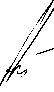 Ш.Н. Киреев